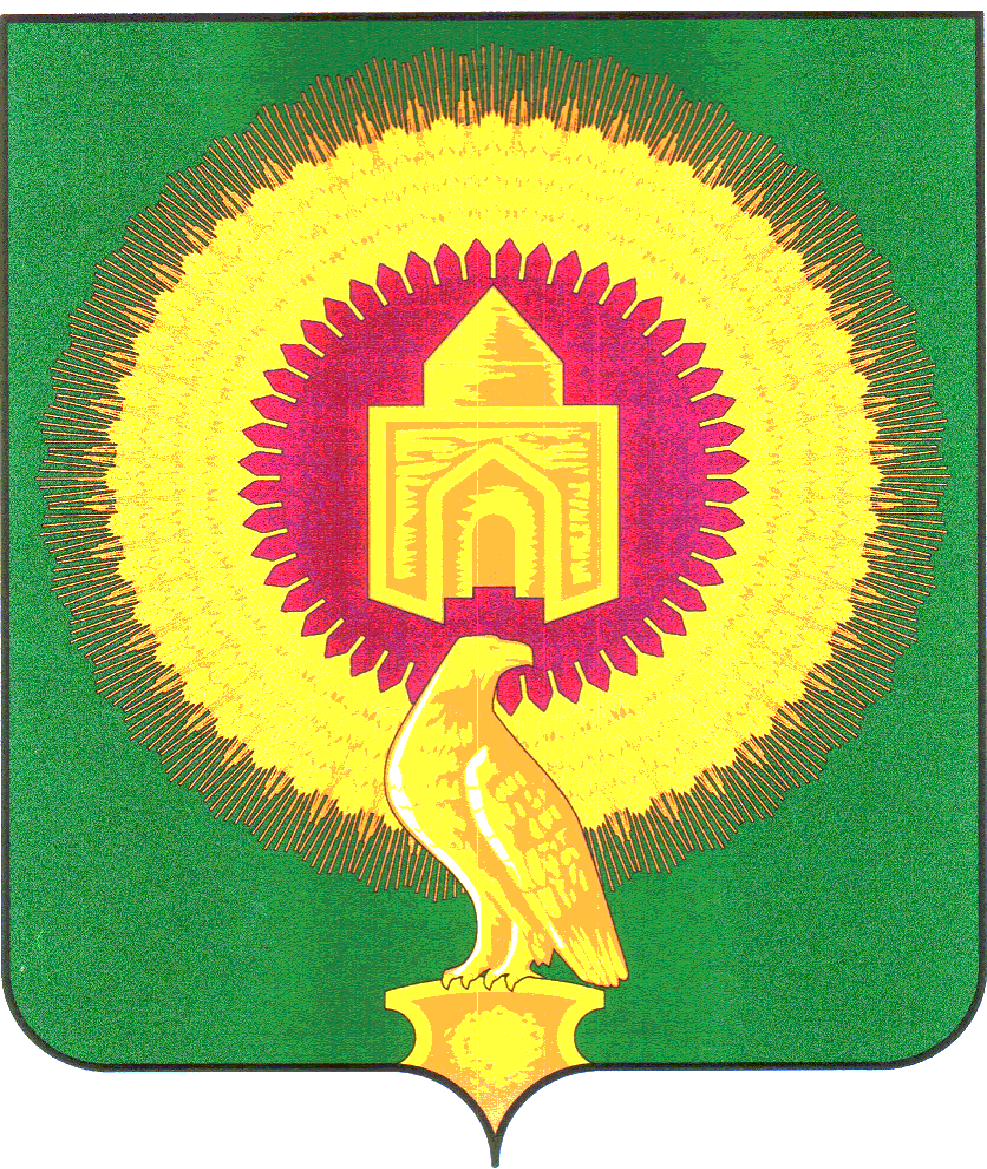 СОВЕТ ДЕПУТАТОВБОРОДИНОВСКОГО СЕЛЬСКОГО ПОСЕЛЕНИЯВАРНЕНСКОГО МУНИЦИПАЛЬНОГО РАЙОНАЧЕЛЯБИНСКОЙ ОБЛАСТИРЕШЕНИЕот  28  января 2016 годас. Бородиновка   № 03Об избрании Главы  Бородиновского сельского поселенияВарненского муниципального районаЧелябинской областиВ соответствии с  Федеральным законом от 06 октября 2003 года № 131 – ФЗ «Об общих принципах организации местного самоуправления в Российской Федерации»,  Законом Челябинской области от 11.06.2015 года № 189 – ЗО «О некоторых вопросах правового регулирования организации местного самоуправления в Челябинской области»,   Уставом Бородиновского  сельского поселения Варненского муниципального района, Решением Совета депутатов Бородиновского сельского поселения Варненского муниципального района от  02.09.2015г. № 13  «Об утверждении Положения «О порядке проведения конкурса  по отбору кандидатур на должность Главы Бородиновского сельского поселения Варненского муниципального района Челябинской области», на основании протокола заседания конкурсной комиссии по отбору кандидатур на должность Главы Бородиновского сельского поселения Варненского муниципального района  от  21 января 2016 года, Совет депутатов Бородиновского сельского поселения Варненского муниципального района        РЕШАЕТ:1.Избрать Главой  Бородиновского сельского поселения Варненского муниципального района – Мананникова Сергея Ивановича.2. Направить настоящее Решение Главе Варненского муниципального района Челябинской области К.Ю.Моисееву.3. Настоящее Решение вступает в силу  с момента его принятия и подлежит официальному опубликованию в газете «Советское село» и официальном сайте администрации Бородиновского сельского поселения Варненского муниципального района.Председатель Совета депутатовБородиновского сельского поселенияВарненского муниципального района                          Т.В.Кочкина